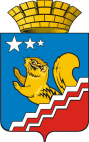 СВЕРДЛОВСКАЯ ОБЛАСТЬДУМА ВОЛЧАНСКОГО ГОРОДСКОГО ОКРУГАСЕДЬМОЙ СОЗЫВ Четырнадцатое заседание (внеочередное)РЕШЕНИЕ № 65г. Волчанск                                                                                                     от 12.12.2023 г.О назначении исполняющего обязанности главы Волчанского городского округаВ соответствии со статьей 36 Федерального закона РФ от 6 октября 2003 года № 131-ФЗ «Об общих принципах организации местного самоуправления в Российской Федерации», руководствуясь статьей 28 Устава Волчанского городского округа, в связи с досрочным прекращением полномочий главы Волчанского городского округа Вервейна А.В., ДУМА ВОЛЧАНСКОГО ГОРОДСКОГО ОКРУГА РЕШИЛА:Назначить Адельфинскую Ольгу Валерьевну, заместителя главы Волчанского городского округа, исполняющим обязанности главы Волчанского городского округа без освобождения от основной должности с 13.12.2023 года до вступления в должность вновь избранного главы Волчанского городского округа.Опубликовать настоящее решение в информационном бюллетене «Муниципальный Вестник» и разместить на официальном сайте Думы Волчанского городского округа в сети Интернет www.duma-volchansk.ru.Контроль за исполнением настоящего решения возложить на председателя Думы Волчанского городского округа Пермякова А.Ю.Председатель ДумыВолчанского городского округа							А.Ю. Пермяков